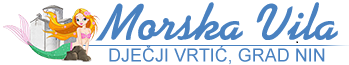                                                            Ulica dr. Franje Tuđmana 5, 23232 NIN                                                           Tel./fax. 023 264 196; www. vrtic-morska-vila.hr, OIB: 52231121132KLASA: 601-02/21-01/02URBROJ: 2198/11-08-02-21-27Nin, 12. studenoga 2021. godine                                                                                                           Članovima Upravnog vijeća                                                                                                        Dječjeg vrtića „Morska vila“ NinNa temelju članka 13. Poslovnika o radu Upravnog vijeća Dječjeg vrtića Morska vila                                                                     SAZIVAM54.   sjednicu Upravnog vijeća Dječjeg vrtića „Morska vila“ Nin, koja će seodržati putem elektroničke pošte u petak , 12. studenoga 2021.Dnevni red:Verifikacija Zapisnika s 53. sjednice Upravnog vijeća VrtićaDonošenje Odluke na temelju objavljenog natječaja za prijem u radni odnos pripravnika/odgojitelja, kroz mjere HZZ-a „Stjecanje prvog radnog iskustva/pripravništva“.Financijski izvještaj Dječjeg vrtića Morska vila Nin  za razdoblje siječanj- rujan 2021. RaznoPrivitak:Zapisnik s 53. sjednice Upravnog vijeća VrtićaNatječajna dokumentacija kandidatkinjeFinancijsko izvješće za razdoblje siječanj – rujan 2021.                                                                                                                        Predsjednik Upravnog vijeća:                                                                                                                          Tomislav Ćurko